CURRICULUM VITAEPRASOON PRASOON.348558@2freemail.com     OBJECTIVE Seeking a suitable placement in a professional organization with an opportunity for career growth. I am submitting my application with the hope of accomplishing my lofty objectives in life. It will be my best endeavors to merit your confidence and satisfaction. If you will be appointed me so my activities under your enter satisfactions.EDUCATIONAL DETAILS Secondary School Leaving CertificateIssued under the Authority of Government of Kerala.Plus TwoDegree (B.Com) TECHNICAL KNOWLEDGE:Microsoft Office (MS word, MS Excel & PowerPoint)Tally & PeachtreeHave valid Driving License (Indian)LANGUAGES KNOWN  English , Hindi, & Malayalam PERSONAL INFORMATION Date of Birth 		:	23-03-1992Sex				:	Male Nationality 			:	Indian Marital Status 		:	SingleReligion 			:	HinduWORK EXPERIENCEWorked as a Sales&Marketting Executive in Brothers wholesale and retailFootwear company  -Kanhangad, Kerala –India for Two years .Worked as a MO in Indusind Bank Ltd. Kanhangad Two Years.SKILLSExcellent oral and written communication skillsWell Disciplined and punctual.Good presentation skillsCustomer service skills Inter personal skills.PERSONAL STRENGTHSinceritySelf ConfidenceResponsibleGood Team Worker Leadership qualityDECLARATION                           I here by declare you that the information provided above is true and best of my knowledge and belief I understand that in the event of any information being found false or incorrect my candidater / appointement is liable to be cancelled / terminated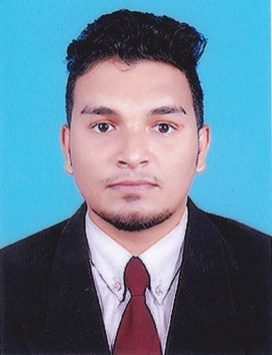 